ЛИЧНЕ ЗАМЕНИЦЕ1. Упиши личне заменице које недостају:_______ трчите                          _________ плаче_______ размишљам                _________ певамо_______ посматрају                  _________ долазиш      2. Замени именице личним заменицама:- Учитељица је причала занимљиву причу.  _________________________________________________________________________- Мара, Лана и Јана су најбоље другарице. _________________________________________________________________________- Мишо, дођи овамо, а Гоца и Маја нека остану.  ________________________________________________________________________3. Следеће реченице допуни личним заменицама:- _______ сам сигурна да ће _________доћи.- Зашто је _________ тужан?	- Ко _________ каменом, ____ њега погачом.- Господине Перићу, да ли је оно _______ шешир?4. Следеће речнице допуни личном заменицом „ти”:____ си мој најбољи пријатељ.Са _______ најлепше играм.Од ____ сам научио пуно корисних ствари.За ____ ћу све да учиним.Често о ______ причам.5. Прочитај реченице, подвуци заменице и одреди им род и број.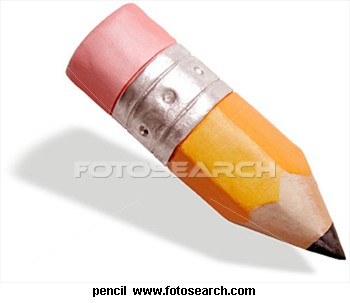 - Ти и ја учимо, а они мирно спавају.- А ви останите целу ноћ будни па погледајте.- Ми смо деца весела.Заменице:          Лице:           Број:        Род:________________________________________________________________________________________________________________________________________________________________________________________________________6. Подвуци заменице и одреди њихову службу у реченицама.- Сутра ће тетка доћи код нас.- Ви сте ме преварили.7. Састави реченицу у којој ће субјекат бити лична заменица за треће лице множине.________________________________________________________________________8. Састави реченицу у којој ће објекат бити лична заменица за друго лице једнине.________________________________________________________________________.